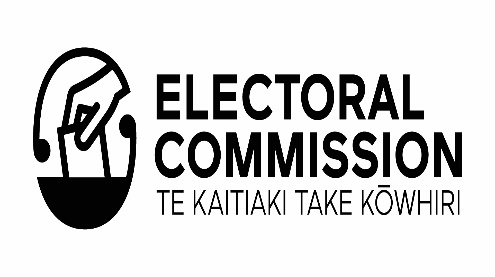 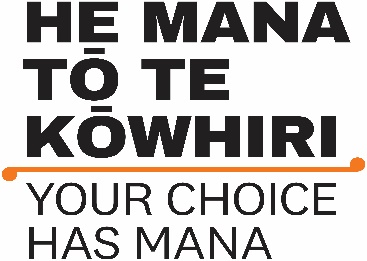 He Mana tō te Kōwhiri – Your Choice has Mana
Māori Electoral Option - Te Kowhiringa Pōti Māori The Tauranga City Council is holding an election on Saturday 20 July to choose new councillors and a mayor.  If you’re Māori, you can choose to be on the Māori roll or general roll. If you want to change the roll you’re on for the Tauranga City Council election, you need to do it by 19 April.If you’re Māori and enrolling for the first time, you choose which electoral roll you want to be on when you enrol.What is the Māori Electoral Option?The Māori Electoral Option is a choice for Māori about which electoral roll they want to be on: the Māori roll or the general roll.When can you choose rolls?If you are Māori, and enrolling for the first time, you choose which electoral roll you want to be on.You can also change your roll type at any time, except:in the 3 months before a general election;in the 3 months before local elections which are held every 3 years;Changing rolls for the Tauranga City Council electionIf you are Māori, and enrolling for the first time, you choose which electoral roll you want to be on at any time.If you are Māori and already enrolled you have until midnight on April 19, 2024 to change you roll type to vote in the Tauranga City Council election. What does your choice mean for you? Your roll choice affects which candidates you can choose from in the Tauranga City Council election.If you choose the Māori roll, you will vote for candidates in the Māori ward. If you choose the general roll, you will vote for candidates in the general ward.What is a local council ward? A ward is a council voting area, like a parliamentary electorate. While each voting area is not always the same size, they each have roughly the same number of people in them.Tauranga City Council has one Māori ward and eight general wards.How to make your choiceIf you’re happy with the roll you’re on, you don’t need to do anything.If you want to change the roll you’re on you can make the change online at vote.nz. You’ll need either a New Zealand driver licence, New Zealand passport or RealMe verified identity.You can also change the roll you’re on by filling in a paper enrolment form. Call 0800 36 76 56 for free and ask for an enrolment form to be sent to you.Unpublished rollYou can’t change your enrolment at vote.nz if you’re on the unpublished roll. Instead, you’ll need to fill in an enrolment form.Enrol or change you roll onlineYou can enrol or change the roll you’re on at vote.nz using your New Zealand driver licence, New Zealand passport or RealMe verified identity.Or you can fill in a paper enrolment form. Call 0800 36 76 56 for free, and ask for a form to be sent to you.Help your community get enrolled to votePass this information on to any of your whānau or friends who aren’t enrolled so they can make their choice too.More informationFor more information about the Māori Electoral Option or enrolling to vote:Visit vote.nzCall 0800 36 76 56End of information: He Mana tō te Kōwhiri – Your Choice has Mana Māori Electoral Option - Te Kowhiringa Pōti Māori 